Thank you for your interest in Your Path!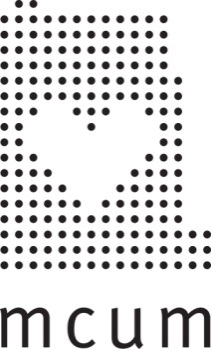 Your Path is a personalized coaching program that looks at stressful areas of your life, especially if you’re thinking about making a change. If you are, our coaches can work with you to set and achieve your goals like finding stable and safe housing, getting a better job, paying off debt or accessing more education or a better career. 
This application is the first step on Your Path. It is designed to take a snapshot of your household while inviting you to aspire and assess your family’s readiness for this impactful, but rigorous program. 

Every part of the application relates to five important and inter-connected areas of life that lead to Self-Sufficiency: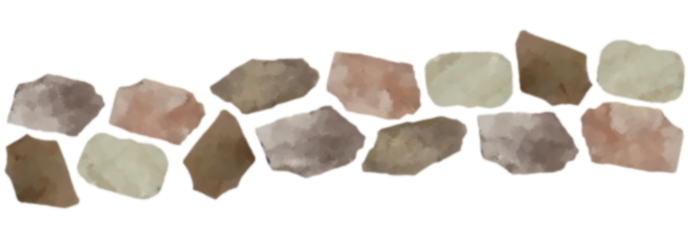 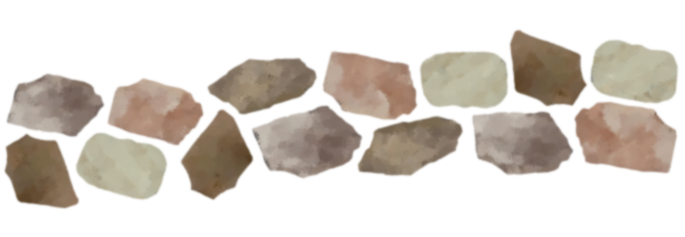 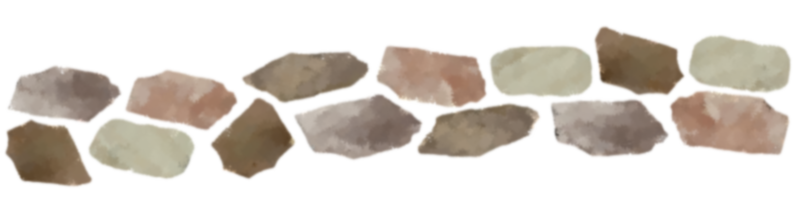 

If you enroll in Your Path, MCUM’s coaches will work in partnership with you to:
Assess where you are on each step of your path, and help pinpoint where you want to be.Prioritize the areas that are most important to you and your family.Set your personal, specific goals with concrete steps that move you toward self-sufficiency.Connect you with resources that will support your journey.Celebrate your successes!* Adapted from Economic Mobility Pathways’ Bridge to Self-Sufficiency®Your Path  Program Application
Please write clearly and carefully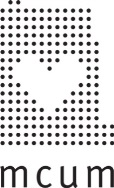 Applicant Name: _________________________________________          		Date: ______________Address: ___________________________________	City: _________________	    State: ______Zip Code: _________	     Cell Phone: _________________	 	E-mail: _________________________What is the best way to contact you about your application?        ___   E-mail     ___   Call     ___ TextHow did you hear about the Your Path Program?	___ MCUM      ___ Friend      ___ Internet	___ Other							___ Referral from another agency:  ______________Household Members
Availability and Accessibility
This section is intended to help you assess your own readiness and ability to commit to Your Path at this time.  

Your Path participants must be willing and able to meet with their coach on-site at Monroe County United Ministries (827 W 14th Court, Bloomington) regularly – typically once every two weeks. These meetings are highly productive, but usually occur during regular business hours (M-F, 8-5) and are generally scheduled for approximately an hour.

Please consider how these meetings might fit into your current life and routine. How easy would it be for you to get to MCUM on a regular basis? How might you be able to incorporate these meetings into your bi-weekly schedule?  Please use this space to briefly explain your plan for meeting these program requirements:

________________________________________________________________________________________________________________________________________________________________________________________________________________________________________________________________________________________________________________________________________________________________________Income Information
Please estimate each member of your household’s monthly income below as accurately and truthfully as possible. 
Note: This information will not  be shared with any other agency, service, or program in any form.
Employment Status:  ___ Full-time   ___ Part-time   ___ Self-employed   ___ Unemployed   ___ Disabled  ___ RetiredCurrent Place of Employment: ________________________________________________________________Job Title: ___________________________________	Date Hired: _____________________Work History: Employer				Job Title			      Date Hired		       Date Left_________________________	_______________________	      ______________          _______________________________________	_______________________	      ______________          _______________________________________	_______________________	      ______________          _______________________________________	_______________________	      ______________          ______________Expenses Information
Please estimate your household’s typical monthly  expenses below as accurately and truthfully as possible.
If an expense varies a lot, please mark it with a * and try to estimate its average monthly cost over the last year.
Note: This information will not  be shared with any other agency, service or program in any form.
DebtsTotal Debt		Suggested Monthly Payment		Actual Monthly PaymentHousing:	       __________________	          ________________		     _________________
All Utilities:	       __________________	          ________________		     _________________
Credit Cards:	       __________________	          ________________		     _________________
Payday Loans:	       __________________	          ________________		     _________________
Car Loans:	       __________________	          ________________		     _________________
Student Loans:	       __________________	          ________________		     _________________
Medical Bills:	       __________________	          ________________		     _________________
Friends/Family:	       __________________	          ________________		     _________________
Other:		       __________________	          ________________		     _________________Banking Information This section is only  intended to record your experience with these financial products, not to suggest that they are necessarily a good fit for you or your family.  Please complete this table as accurately and truthfully as possible.  
Note: This information will not  be shared with any other agency, service, or program in any form.EducationDid you finish high school or complete your GED (high school equivalency)?	___ Yes	___ NoDid you receive any post-secondary education?  					___ Yes	___ NoIf Yes, please indicate the highest level you completed below:
___ Vocational/Technical School___ Some college___ Associates Degree___ 4-year college degree – Bachelor’s Degree___ Graduate school – Master’s Degree___ Graduate school – PhD
Are you currently enrolled in an education or degree program?  ___ Yes   ___ No	  If yes, what program? _________________________	What are you studying? _________________	Date Enrolled ______________	Anticipated Completion Date __________________Narratives
Please take your time to reflect and write a few sentences for each prompt about your life and your goals. This application is not an assessment of your writing skills, but is meant to offer an intentional opportunity – a time-out – to think about the areas of your life Your Path may help you concentrate on.Briefly describe your current housing situation. How do you feel about your home? What are some of your favorite things about it, and what would you change if you could?   What is your family life like? How does your family motivate you or challenge you? What is your role in your family? What kind of team do you make? What would you change about your family life, if you could?How is your health? Try to think of your health as a whole – physical, mental, and social. How does your health affect your ability to engage in work, school, and family life? How do you feel about your existing network of friends and family and their ability to offer support, advice, and guidance?How would you describe your financial situation, including your debts and your ability to save money?  How do you make financial decisions; what does your decision-making process look like?  How do you track your money?  What would you like to change about any of these processes, if you could?How do you feel about your education?  How does it affect your options for employment or your lifestyle, for better or for worse?  What were some of your favorite subjects in school, and why do you think those were your favorites?  How do you learn best, and what kind of education would your dream job require?How do you feel about your current job or job status?  Do you find your job or career fulfilling? Why or why not? Is there anything you would rather be doing for work, and if so, do you know what it is?  What would you change about your work life, if you could?Family StabilityFamily StabilityWell-BeingWell-BeingFinancial ManagementFinancial ManagementEducation & TrainingEmployment & Career ManagementHousingFamily & DependentsHealth & 
Mental HealthNetworksDebtSavingsEducationEarnings LevelsHaving a safe, affordable, & stable place to call home.Making sure your family’s needs are met so you can focus on your goals.Feeling physically and emotionally healthy so you can participate fully in work, school, & family.Having people in your life who give you personal support, and who also have the knowledge and connections to help you achieve your goals.Being up-to-date on your bills and debt payments.Having enough money in a bank to meet your family’s needs and afford more than the basics. Having enough education and training so you can choose a well-paying and fulfilling career.Being employed in a career that pays enough so you can support yourself and your family.Name (First & Last)Social Security NumberRelationshipDate of BirthMarital Status
(Single, Married, Divorced, Widowed)SelfS MD WS MD WS MD WS MD WS MD WS MD WS MD WS MD WIncome SourceYou (Applicant)Other Household MemberOther Household MemberOther Household MemberHousehold TotalHow can you document this?Formal Employment$$$$$Self-Employment (odd jobs)$$$$$Housing Assistance$$$$$Utility Assistance$$$$$Child Support$$$$$Retirement$$$$$SNAP (Food Stamps)$$$$$TANF$$$$$SSI/SSDI (Disability)$$$$$Other$$$$$Total$$$$$ExpenseEstimated Cost/MonthExpenseEstimated Cost/MonthRent/House Payment	$Car Repairs$Electric Bill$Car Payment$Gas (Heat)/Propane$Car Insurance$Water/Sewer$Health Insurance$Fuel Oil/Wood$Medicaid Spenddown$Home Phone (land line)$Medical Bills$Cell Phone Bill$Credit Card Payment$Internet Bill$Bank Fees (overdraft, etc.)$Food/Groceries$Court Costs/Probation$School Lunches$Judgments$Cleaning/Hygiene Supplies$Rent-to-Own$Child Care$Cable/Satellite TV$Child Support Paid$Payday Loans$Tobacco/Alcohol$Personal Loans$Gasoline$Entertainment$Bus Fare$Other:$Uber/Taxi Costs$Other:$TOTAL EXPENSES (add up both columns)TOTAL EXPENSES (add up both columns)TOTAL EXPENSES (add up both columns)$Do you currently or have you ever had any of the following?PastPresentNeverChecking AccountSavings AccountRetirement Account (IRA or 401K)Certificate of DepositATM/Debit CardSecured Credit Card (pre-loaded credit card)Unsecured Credit Card (a revolving line of credit)Mortgage Loan or Land ContractCar LoanPersonal or Business Loan